NOTAS DE GESTIÓN ADMINISTRATIVA1. Introducción:La Unidad de Televisión de Guanajuato conforme al artículo 4° de su decreto de reestructuración, la “UTEG” tiene dentro de sus objetivos, el de producir programas con alta calidad audiovisual que reflejen el apego al entorno regional y que sirvan para posicionar ante la audiencia una propuesta de alternativa de servicio público; así como ofrecer programas que informen, estimulen, entretengan, y diversifican plataformas  de ideas.2. Describir el panorama Económico y Financiero:N/A3. Autorización e Historia:a) Fecha de creación del ente.27 de abril de 1983 decreto número 33 de fecha 26 de abril de 1983  b) Principales cambios en su estructura.Se reestructura la Organización Interna Decreto Gubernativo Número 289 del 12 de Septiembre del 2006 y se modifica el Decreto  Gubernativo Número 290 de fecha 12 de Septiembre del 2006.4. Organización y Objeto Social:a) Objeto social.Ofrecer programas que informen, entretengan y eduquen, coadyuvando el fortalecimiento de la participación democrática de la sociedad, garantizando mecanismos de acceso público en la programación.b) Principal actividad.Producir programas con alta calidad audiovisual que reflejen el apego al entorno regional y que sirvan para posicionar ante la audiencia una propuesta de alternativa de servicio público; así como ofrecer programas que informen, estimulen, entretengan, y diversifican plataformas  de ideas. c) Ejercicio fiscal.Año 2022.  d) Régimen jurídico.Unidad de Televisión de Guanajuato.         Administración Pública Estatal en General.e) Consideraciones fiscales del ente:Retención de SalariosRetenedor de Honorarios                                                                                                                                                                                                                              Retención de ArrendamientoIVARetención impuesto cedularf) Estructura organizacional básica. NOTA: ORGANIGRAMA ACTUALIZADO AL 30/0/2022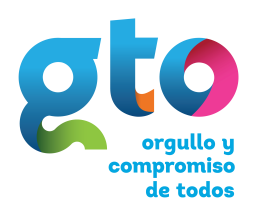 10002393 Dirección General				30067941 Director General TV4, Juan Aguilera Cid; Nivel 16						30088648 Director/a de Radio y Televisión, Rafael Gutierrez Mercadillo; Nivel 13				30064340 Jefe de Información, Marcos Manuel Llamas Fuentes, Nivel 10				30067950 Asistente de la Direccion General, Claudia Ceja Elizarrarás; Nivel 07				30111334 Especialista de Imagen Institucional, Josue Abraham Servin Machuca; Nivel 05			10002393 Coordinación de Operaciones				30067945; Coordinador de Operaciones, Adela Karina Pérez Aguijosa; Nivel 11					30067965 Técnico en Trasmisores, Eduardo Luciano Hernández Baltazar; Nivel 05			10010479 Jefatura de Cabinas y Estudios				30067964 Jefe de Cabinas y Estudios, Juan Ramón Torres Sánchez; Nivel 07				10002403 Máster Matutino				30067974 Jefe de Cabina y Operador de Video, Daniel Sánchez López;  Nivel 04					30067983 Operador de Audio, Edgar Calderón Pérez; Nivel 03				30067981 Camarógrafo, Joaquín López Mendoza; Nivel 03				30067976 Escenógrafo, Mario Martin Mejía García; Nivel 04				30067998 Camarógrafo, Juan Ezequiel Rodríguez Barrientos;  Nivel 03			10002404 Master Vespertino				30067964 Jefe de Cabina y Operador de Video, Gustavo Lara Piña; Nivel 04					30067985 Operador de Audio, Víctor Daniel Fuentes Martínez; Nivel 03				30067986 Camarógrafo, Juan Ramón Jaramillo Retana; Nivel 03			10002396 Unidad Móvil				30067969 Jefe de Unidad Móvil, Mario González Ronquillo;  Nivel 07					30067973 Operador de Audio Móvil, Juan José Sánchez Solano; Nivel 04				30067980 Técnico Camarógrafo de Unidad Móvil, Eduardo Vera Porras; Nivel 04				30067996 Camarógrafo, Víctor Hugo Sánchez Moran; Nivel 03				30123563 Camarógrafo; Juan De Dios Liñán Reyna; Nivel 03				10002406 Mantenimiento Operativo					30067999 Técnico en Mantenimiento,Francisco Esteban Velazquez Velazquez;  Nivel 03			10002405 Mantenimiento Transmisores					30067984 Técnico en Transmisores,Francisco Javier Gonzalez Alba; Nivel 03				30067988 Técnico en Transmisores, José Santiago Hernández Limón;  Nivel 03 		10002394 Coordinación de Noticias				30082155 Coordinador/a de Imagen; David Socorro Monjaraz Gómez; Nivel 12					30106349 Director de Noticias; Luis Enrique Lima Navarro; Nivel 10					30094567 Jefe de Edicion de Noticias, Víctor Manuel Tovar Martínez; Nivel 07				30067971 Encargado de Noticieros, Edgar Eugenio Deschamps Maciel; Nivel 05				30067982 Camarógrafo Editor de Noticias, Jorge Luis Rodríguez García; Nivel 04				30070822 Camarógrafo, Jesús Antonio Muñoz Burgos; Nivel 04				30094679  Técnico de Noticieros, Myriam Patricia Guerrero Gutiérrez; Nivel 04				30113015 Realizador de Noticias, Esteban Salvador Salazar Torres; Nivel 04				30123531; Asistente/a de Noticieros; Martha Viridiana Soto López; Nivel 02			10002409 Jefatura de Información				30067918 Jefe de Información, VACANTE;  Nivel 07					30067962 Reportero, Salvador Ernesto Méndez Jaramillo; Nivel 05				30094589 Reportero, Sofía del Socorro Tamayo Rodríguez;  Nivel 05				30094590 Reportero, Maura Imelda Solano Gamiño;  Nivel 05				30094592 Reportero, Juan Luis Rey Macías Ramirez;  Nivel 05				30094593 Reportero, Felipe de Jesús Cansino Olandez;  Nivel 05				30094594 Reportero, Paula Guadalupe Muñoz Perez;  Nivel 05			10006879 Jefatura de Redacción				30084866; Jefe de Redacción, Jaime Humberto Barragán Aviña; Nivel 10				10002408 Producción de Noticias					30069247  Especialista en Redacción e Información; German Moreno Martin del Campo; Nivel 06				30067961 Editor de Noticieros, Alberto Aguilera Macedo; Nivel 05				30094595  Editor de Noticieros, Nancy Bernardina Yadira Cárdenas Curtis;  Nivel 05				30094596 Realizador de Noticias, Juan José Villanueva Luna;  Nivel 05				30094597 Realizador de Noticias, Israel Mesas Flores; Nivel 05				30067992 Camarógrafo, Rafael Paredes García; Nivel 04				30067993 Camarógrafo, Javier Martin Guatemala Aguilar;  Nivel 04				30067995 Camarógrafo, Javier Prado Álvarez; Nivel 04				30067997 Camarógrafo, José Apolo Moya Torres; Nivel 04				30115564; Postproductor/a de Noticieros B; Manuel Enrique Nicasio Rodriguez, Nivel 04				30115565; Postproductor/a de Noticieros B; Daniel Alejandro Andrade Cervantes, Nivel 04				30115566; Postproductor/a de Noticieros B; Ismael Fabian Mosqueda Fernández, Nivel 04		10002401 Coordinación de Rel.Inst. y Mercadotecnia				30070820; Coordinador de Rel. Inst. y Mercadotecnia, Lilian Granados Philipp; Nivel 11						30094611 Gestor de Promoción, Saraí Jazmín Emilio Bardomiano; Nivel 05				30094612 Gestor de Promoción, Leticia Berenice López Molina; Nivel 05				30094615 Gestor de Promoción, Laura Ivon Gutiérrez Rodríguez;  Nivel 04				30094725 Asistente Técnico de Promoción, Eva Yselle López Sánchez; Nivel 03				30070823 Recepcionista, Maribel Guillen Ochoa;  Nivel 02				30070824 Recepcionista, Luz Adriana Martínez Herrera; Nivel 02				30094733 Recepcionista, Claudia Ivette Padrón Paz; Nivel 02		10002400 Dirección de Producción				30067938; Director de Producción, Araceli Zamarripa Méndez;  Nivel 12						30064465 Jefe/a de Contenidos Audiovisuales, Joel Falcon Garcia, Nivel 09				30067931 Productor TV, Ma. Lorena Gómez Rabago; Nivel 08				30067933 Productor TV, Noé Escalante Vidales; Nivel 08				30067935 Coordinador de Proyectos (Familia), Andrés Medina Arellano; Nivel 08				30067949 Productor de Deportes, Pablo Rocha Baltazar; Nivel 08				30083919 Coordinador/a de Comunicación y Difusión, Alexia Michelle Araujo Rodriguez, Nivel 08				30094568  Productor TV, José Daniel Ramirez Gutiérrez;  Nivel 08				30094602; Productor TV; J. Isaías Reyes Oliva;  Productor TV, Nivel 08				30114709 Jefe/a de Departamento C; Adriana Erandi Irene Guijosa; Nivel 08				30067956 Asistente de Dirección de Producción, Alma Bertha González Muñoz; Nivel 07				30094576; Realizdor Deportivo;Miguel Ángel Cruz Rico, Nivel 07				30094587; Realizador de Producción; J. Salvador Gómez Reyna, Nivel 07				30067957 Postproductor, Francisco Javier Pérez Ramos, Nivel 06				30067959 Realizador Editor Deportivo, Magdalena Carolina Vargas Sánchez; Nivel 06				30067963 Realizador de Noticias, Hilda Ramirez Sánchez; Nivel 05				30067967 Realizador, Benito Segura Mata; Nivel 06				30067968 Realizador, María Isabel Martínez Pérez; Nivel 06				30071373 Jefe/a de Imagen y Diseño; Antonio Partida Álvarez;  Nivel 06				30094577 Operador de Cabina de Audio y Protool´s, Daniel Eduardo Muñoz Grijalva; Nivel 07				30094578 Realizador de Producción, Juan Guillermo Morillo Candelas;  Nivel 06				30094579 Realizador de Producción, Adán Bahena Torres; Nivel 06				30094580 Realizador de Producción, Maribel Vallecillo Lozano; Nivel 06				30094591 Realizdora de Producción B; María Guadalupe Atilano González; Nivel 06				30094584 Diseñador Grafico, Alan Sebastián Rivas Rocha; Nivel 06				30094585 Diseñador Grafico, VACANTE; Nivel 06				30094586 Diseñador Grafico, Sarahy Guadalupe Olmos Flores; Nivel 06				30067954 Postproductor, Juan Eduardo Ramirez Cordero; Nivel 05				30094581 Postproductor, Edgar Eleazar Aguayo Mendoza; Nivel 05				30094583 Diseñador Grafico, VACANTE;  Nivel 05				30094588 Realizador, Noemí Araceli Pedroza Meza; Nivel 05 				30094598 Realizador, José Gustavo Ramirez Díaz; Nivel 05				30094604  Guionista, Ángel Benjamín Luevano García; Nivel 05				30094605  Guionista, Miguel Ángel Zúñiga González; Nivel 05				30108989 Auxiliar de Difusión, Diana Amelia Bañuelos León; Nivel 05				30067972 Postproductor, Sergio Alejandro Alaniz Silva; Nivel 04				30067977 Escenógrafo, Juan Vázquez Vargas; Nivel 04				30067989 Técnico en Mantenimiento, Pedro Segura Meza; Nivel 04				30067994 Camarógrafo, Norberto Gasque Martínez; Nivel 04				30068525; Dante Bladimir Piña Guzmán; Encargado de Prensa y Medios, Nivel 04				30081994 Camarógrafo, José de Jesús Soto Rentería; Nivel 04				30094599; Realizador; Jorge Adrián Alba Rosales; Nivel 04				30094603  Guionista, Blanca Denisse Salinas Vicencio; Nivel 04				30094606 Asistente de Producción, VACANTE; Nivel 04				30094607 Asistente de Producción, Juan Carlos Rivera Garcia; Nivel 04				30094608 Asistente de Producción, Verónica Peña Gómez;  Nivel 04				30094660; Asistente/a de Producción A; Paula Sayecsi Navarro Hernández; Nivel 04				30113012 Realizador, Jonathan López Ojeda;  Nivel 04				30113013 Realizador, Fabiola Viridiana Pimentel Salas; Nivel 04				30113109 Guionista, Sarahi Esther Briseida Martínez Rivas;  Nivel 04				30067987 Técnico en Mantenimiento,VACANTE; Nivel 03				30067991 Responsable de Maquillaje, Lorena Vianney Parra Muñoz ; Nivel 03				30070829 Camarógrafo, Mario Misael González Galeote; Nivel 03				30070831 Maquillista; Siboney Rodriguez Cardenas, Nivel 03				30094722  Camarógrafo, Víctor Hugo Franco Caballero; Nivel 02				30094744; Asistente de Producción B; Claudia M. Rentería Villalpando; Nivel 03				30123529; Camarógrafo B; Edgar Oswaldo Pérez Hernández; Nivel 03 				30110089; Asistente de producción; Carlos Lara Moreno; Nivel 04				30089936; Maquillista; Jaqueline Guadalupe Espinoza García; Nivel 02				30094723 Asistente de Guionismo, Carlos Iván Arzarte Revuelta;  Nivel 02				30123528; Realizador de Producción B; Luis Enrique Andrade Araujo; Nivel 02 				30123530; Asistente de Producción B; Jessica Guadalupe López Vargas; Nivel 02 				30123532; Camarógrafo C; Omar David Lugo Díaz;  Nivel 02 				30123533 Escenógrafo, Ernesto Gómez Ramirez; Nivel 02		10002397 Jefatura de Programación				30067934 Jefe de Programación, Daniel Antonio Bermejo Delgado; Nivel 09						30106352 Multiprogramador de Señales de Televisión, Tania Helen Preciado Torres; Nivel 05				30094658 Asistente de Programación, Brenda Concepción Becerra Meza; Nivel 04				30070827; Asistente de Prtogramación; Luis Alejandro Cisneros Razo; Nivel 04		10002395 Coordinación de Radiodifusión				30067942; Coordinador de Radiodifusión, J. Jesús Paramo Avalos Nivel 12						30106351 Encargado de la Red Satelital, Michael Álvarez Ramirez; Nivel 08				30113108 Analista de Señal de Televisión, Federico Alonso Buchanan Smith;  Nivel 08				30067951 Operador Analista Web, Claudia Guerrero Urquieta; Nivel 07				30094573  Jefe de Sistemas e Informática, Carlos Torres Servín; Nivel 07				30094575 Encargado de Mantenimiento de la Red Satelital, Alfonso Estrada Arredondo; Nivel 06				30067978 Técnico en Mantenimiento, Daniel Castro Ávila;  Nivel 05				30070828 Operador de Transmisor, Jorge León Salinas;  Nivel 04				30070830 Operador de Transmisor, José Refugio Morales Estrada; Nivel 04				30094675 Técnico de la Red Satelital, Josefina del Rosario Carvente Arredondo; Nivel  04			10002390 Jefatura de Videoteca y Continuidad				30067948 Jefe de Videoteca y Continuidad, José Arturo Mojica Bueno; Nivel 07					30070821 Continuista, Israel Isaías Quintero López; Nivel 05				30094657 Digitalizador, José Antonio Muñoz Martínez;  Nivel 04				30094674 Videotecario, Alan Josue Vazquez Tavares;  Nivel 03				30067990 Videotecario, Luis Enrique Torres Palafox; Nivel 03			10004807 Coordinación Tecnológica				30067946; Coordinador Tecnológico, Rodolfo Murillo González; Nivel 11					30094574 Jefe de Medios Digitales, Miguel Agustín Caudillo Guerrero; Nivel 07				30067448 Apoyo de Redacción e Información, VACANTE; Nivel  06				30094748 Analista Programador Web, Raquel Elizabeth Méndez López; Nivel 04				30094676 Asistente de la Coord. Tecnológica, Christian Rodríguez Alvarado; Nivel 02 				30094677 Asistente Web, Héctor Jonás Arenas Velazquez; Nivel 02				30094678 Asistente Web, Gerardo Pérez Rodríguez; Nivel 02		10002399 Dirección Administrativa				30067939; Director Administrativo, Beatriz Adriana Raya Ángel;  Nivel 12						30057017 Jefe/a de Vinculación; Jesús García Manriquez; Nivel 09				30067947 Jefe de Control Presupuestal, Nestor Daniel Pérez Velazquez; Nivel 09				30094556  Jefe de Desarrollo Institucional, VACANTE;  Nivel 09				30094572 Jefe de Desarrollo Organizacional, VACANTE; Nivel 07				30094720 Asistente  Administrativa, VACANTE; Nivel 05				30111649 Especialista de Comunicación Social, Marcos Ariel Muñiz Carrillo, Nivel 05				30113014 Asistente de Análisis Jurídico, Alexis Omar Arellano Bonilla;  Nivel 04				30070825 Intendente, María Esmeralda Quintero Muñoz; Nivel 02				30070826 Intendente, Ma Guadalupe Duran Porras; Nivel 02				30094726 Intendente, Marcelina Castro Zermeño; Nivel 02				30094727 Intendente, Lluvia Janette Manrique Montoya; Nivel 02				30094728 Asistente de Mantenimiento a Inmueble, Ignacio Rocha Segoviano; Nivel 02 				30114715 Operador/a Administrativa B, Claudia Elizabeth Valdivia Villagrán, Nivel 02			10002410 Jefatura de Recursos Humanos					30067953 Jefe de Nomina y Prestaciones, Andres Ramirez Gomez; Nivel 08			10002411 Almacén General					30067966 Encargado de Almacén, Laura María Sandoval Méndez; Nivel 05		10011929 Órgano Interno de Control				30067936 Titular del Órgano Interno de Control, Norma Lizeth Martínez Macías; Nivel 09			g) Fideicomisos, mandatos y análogos de los cuales es fideicomitente o fiduciario.N/A5. Bases de Preparación de los Estados Financieros:a) Si se ha observado la normatividad emitida por el CONAC y las disposiciones legales aplicables.Las Bases de Preparación de los Estados Financieros observan en cierta medida la normatividad emitida por el CONAC y las disposiciones legales aplicables.b) La normatividad aplicada para el reconocimiento, valuación y revelación de los diferentes rubros de la información financiera, así como las bases de medición utilizadas para la elaboración de los estados financieros; por ejemplo: costo histórico, valor de realización, valor razonable, valor de recuperación o cualquier otro método empleado y los criterios de aplicación de los mismos.Las Bases de Preparación de los Estados Financieros observan en cierta medida la normatividad aplicada para el reconocimiento, valuación y revelación de los diferentes rubros de la información financiera, así como las bases de medición utilizadas para la elaboración de los estados financieros; por ejemplo: costo histórico, valor de realización, valor razonable, valor de recuperación o cualquier otro método empleado y los criterios de aplicación de los mismos.c) Postulados básicos.Las Bases de Preparación de los Estados Financieros aplican los Postulados Básicos de Registro Contable, el devengo del ingreso, entre otros, aún se encuentra en fase de desarrollo de los diferentes rubros de la información financiera.d) Normatividad supletoria.N/Ae) Para las entidades que por primera vez estén implementando la base devengado de acuerdo a la Ley de Contabilidad, deberán:‐Revelar las nuevas políticas de reconocimiento:N/A‐Plan de implementación:N/A‐Revelar los cambios en las políticas, la clasificación y medición de las mismas, así como su impacto en la información financiera:Firmar los  EEFF de los ODEs solicitados por el CONAC publicados en el DOF y PO.	‐Presentar los últimos estados financieros con la normatividad anteriormente utilizada con las nuevas políticas para fines de comparación en la transición a la base devengado.6. Políticas de Contabilidad Significativas:a) Actualización:N/A_____________________________________________________________________________________________________________________________________________________________________________________________________________________________________________________b) Informar sobre la realización de operaciones en el extranjero y de sus efectos en la información financiera gubernamental:N/A_____________________________________________________________________________________________________________________________________________________________________________________________________________________________________________________c) Método de valuación de la inversión en acciones de Compañías subsidiarias no consolidadas y asociadas:N/A_____________________________________________________________________________________________________________________________________________________________________________________________________________________________________________________d) Sistema y método de valuación de inventarios y costo de lo vendido:N/A_____________________________________________________________________________________________________________________________________________________________________________________________________________________________________________________e) Beneficios a empleados:N/A_____________________________________________________________________________________________________________________________________________________________________________________________________________________________________________________f) Provisiones:N/A_____________________________________________________________________________________________________________________________________________________________________________________________________________________________________________________g) Reservas:N/A_____________________________________________________________________________________________________________________________________________________________________________________________________________________________________________________h) Cambios en políticas contables y corrección de errores junto con la revelación de los efectos que se tendrá en la información financiera del ente público, ya sea retrospectivos o prospectivos:Los Organismos Descentralizados, a partir del ejercicio fiscal 2011 han venido presentando la nueva estructura de registro contable y presupuestal normada por el CONAC. Asimismo, las guías contabilizadoras, la matriz de conversión y los nuevos procesos de Registro que de ellas emanan han sido aplicadas en el SIHP.i) Reclasificaciones:N/A_____________________________________________________________________________________________________________________________________________________________________________________________________________________________________________________j) Depuración y cancelación de saldos:N/A_____________________________________________________________________________________________________________________________________________________________________________________________________________________________________________________7. Posición en Moneda Extranjera y Protección por Riesgo Cambiario:a) Activos en moneda extranjera:N/A_____________________________________________________________________________________________________________________________________________________________________________________________________________________________________________________b) Pasivos en moneda extranjera:N/A___________________________________________________________________________________________________________________________________________________________________________________________________________________________________c) Posición en moneda extranjera:N/A_____________________________________________________________________________________________________________________________________________________________________________________________________________________________________________________d) Tipo de cambio:N/A_____________________________________________________________________________________________________________________________________________________________________________________________________________________________________________________e) Equivalente en moneda nacional:N/A_____________________________________________________________________________________________________________________________________________________________________________________________________________________________________________________Lo anterior por cada tipo de moneda extranjera que se encuentre en los rubros de activo y pasivo.Adicionalmente se informará sobre los métodos de protección de riesgo por variaciones en el tipo de cambio.8. Reporte Analítico del Activo:a) Vida útil o porcentajes de depreciación, deterioro o amortización utilizados en los diferentes tipos de activos:N/A_____________________________________________________________________________________________________________________________________________________________________________________________________________________________________________________b) Cambios en el porcentaje de depreciación o valor residual de los activos:De conformidad con la norma de CONAC y los alcances del SIHP, actualmente sólo pueden considerarse las 40 clases de activos vigentes. c) Importe de los gastos capitalizados en el ejercicio, tanto financieros como de investigación y desarrollo:N/A_____________________________________________________________________________________________________________________________________________________________________________________________________________________________________________________d) Riegos por tipo de cambio o tipo de interés de las inversiones financieras:N/A_____________________________________________________________________________________________________________________________________________________________________________________________________________________________________________________e) Valor activado en el ejercicio de los bienes construidos por la entidad:N/A_____________________________________________________________________________________________________________________________________________________________________________________________________________________________________________________f) Otras circunstancias de carácter significativo que afecten el activo, tales como bienes en garantía, señalados en embargos, litigios, títulos de inversiones entregados en garantías, baja significativa del valor de inversiones financieras, etc.:N/A_____________________________________________________________________________________________________________________________________________________________________________________________________________________________________________________g) Desmantelamiento de Activos, procedimientos, implicaciones, efectos contables:N/A_____________________________________________________________________________________________________________________________________________________________________________________________________________________________________________________h) Administración de activos; planeación con el objetivo de que el ente los utilice de manera más efectiva:                                                                                 N/A_____________________________________________________________________________________________________________________________________________________________________________________________________________________________________________________Adicionalmente, se deben incluir las explicaciones de las principales variaciones en el activo, en cuadros comparativos como sigue:a) Inversiones en valores:Inversión diaria en papel gubernamental Banorte y certificados STERGOB en Santander. b) Patrimonio de Organismos descentralizados de Control Presupuestario Indirecto:N/A_____________________________________________________________________________________________________________________________________________________________________________________________________________________________________________________c) Inversiones en empresas de participación mayoritaria:N/A_____________________________________________________________________________________________________________________________________________________________________________________________________________________________________________________d) Inversiones en empresas de participación minoritaria:N/A_____________________________________________________________________________________________________________________________________________________________________________________________________________________________________________________e) Patrimonio de organismos descentralizados de control presupuestario directo, según corresponda:N/A_____________________________________________________________________________________________________________________________________________________________________________________________________________________________________________________9. Fideicomisos, Mandatos y Análogos:a) Por ramo administrativo que los reporta:N/A_____________________________________________________________________________________________________________________________________________________________________________________________________________________________________________________b) Enlistar los de mayor monto de disponibilidad, relacionando aquéllos que conforman el 80% de las disponibilidades:N/A_____________________________________________________________________________________________________________________________________________________________________________________________________________________________________________________10. Reporte de la Recaudación:a) Análisis del comportamiento de la recaudación correspondiente al ente público o cualquier tipo de ingreso, de forma separada los ingresos locales de los federales:En el ingreso presupuestal se terminó con un recaudado del  64.78 % al Tercer Trimestre de 2022, se considera aceptable porque se cumplió con el pronóstico de ingresos de acuerdo al calendario del mismo, además de cumplir con las metas institucionales en ese periodo y atendiendo a los lineamientos de racionalidad y austeridad para el presente ejercicio.En el ingreso propio se terminó con un recaudado del 39.63 % al mismo periodo, se considera aceptable porque se cumplieron las metas institucionales en ese periodo y atendiendo a los lineamientos de racionalidad y austeridad para el presente ejercicio.b) Proyección de la recaudación e ingresos en el mediano plazo:                                                                                                                                                  Seguir con esta tendencia de recaudación para cumplir oportunamente con las metas en este organismo, atendiendo a los lineamientos de austeridad y racionalidad de los recursos.11. Información sobre la Deuda y el Reporte Analítico de la Deuda:a) Utilizar al menos los siguientes indicadores: deuda respecto al PIB y deuda respecto a la recaudación tomando, como mínimo, un período igual o menor a 5 años.b) Información de manera agrupada por tipo de valor gubernamental o instrumento financiero en la que se considere intereses, comisiones, tasa, perfil de vencimiento y otros gastos de la deuda.* Se anexará la información en las notas de desglose.12. Calificaciones otorgadas:Informar, tanto del ente público como cualquier transacción realizada, que haya sido sujeta a una calificación crediticia:N/A_____________________________________________________________________________________________________________________________________________________________________________________________________________________________________________________13. Proceso de Mejora:Se informará de:a) Principales Políticas de control interno:N/A_____________________________________________________________________________________________________________________________________________________________________________________________________________________________________________________b) Medidas de desempeño financiero, metas y alcance:Programa Operativo Anual (POA)14. Información por Segmentos:Cuando se considere necesario se podrá revelar la información financiera de manera segmentada debido a la diversidad de las actividades y operaciones que realizan los entes públicos, ya que la misma proporciona información acerca de las diferentes actividades operativas en las cuales participa, de los productos o servicios que maneja, de las diferentes áreas geográficas, de los grupos homogéneos con el objetivo de entender el desempeño del ente, evaluar mejor los riesgos y beneficios del mismo; y entenderlo como un todo y sus partes integrantes.Consecuentemente, esta información contribuye al análisis más preciso de la situación financiera, grados y fuentes de riesgo y crecimiento potencial de negocio.N/A15. Eventos Posteriores al Cierre:El ente público informará el efecto en sus estados financieros de aquellos hechos ocurridos en el período posterior al que informa, que proporcionan mayor evidencia sobre eventos que le afectan económicamente y que no se conocían a la fecha de cierre.N/A                                                                                                                                                                                                                                            16. Partes Relacionadas:Se debe establecer por escrito que no existen partes relacionadas que pudieran ejercer influencia significativa sobre la toma de decisiones financieras y operativas:No existen partes relacionadas que pudieran ejercer influencia significativa sobre la toma de decisiones financieras y operativas.17. Responsabilidad sobre la presentación razonable de los Estados Financieros:Los Estados Financieros deberán estar rubricados en cada página de los mismos e incluir al final la siguiente leyenda: “Bajo protesta de decir verdad declaramos que los Estados Financieros y sus notas, son razonablemente correctos y son responsabilidad del emisor”.RecomendacionesBajo protesta de decir verdad, declaramos que los Estados Financieros y sus Notas son razonablemente correctos y son responsabilidad del emisor.        Director General                                                                                     Directora AdministrativaDIRECCIÓN GENERAL DE RECURSOS HUMANOSDIRECCIÓN GENERAL DE RECURSOS HUMANOSSUBSECRETARÍA DE ADMINISTRACIÓNSECRETARÍA DE FINANZAS Y ADMINISTRACIÓNSECRETARÍA DE FINANZAS Y ADMINISTRACIÓNORGANIGRAMA ACTUALORGANIGRAMA ACTUALORGANIGRAMA ACTUALORGANIGRAMA ACTUALORGANIGRAMA ACTUALORGANIGRAMA ACTUALORGANIGRAMA ACTUALORGANIGRAMA ACTUALORGANIGRAMA ACTUALORGANIGRAMA ACTUAL